.#32 count intro (after beat kicks in) start right before vocals begin)NO Tags and NO Restarts[1-8]  Triple forward right & left, step ½ turn, triple forward[9-16]  Step ½ turn, triple forward, rock recover, ½ triple.[17-24]  Rock recover, coaster step, side rock recover, behind side cross.[25-32]  Left side rock, recover, ¼ sailor, heel switches, stepSong has a great peppy beat, remember the faster the music the smaller the steps.Have Fun,Dance from the Heart with JOY!!Gwen Walker  contact info: gkwdance@gmail.comTogether For Ever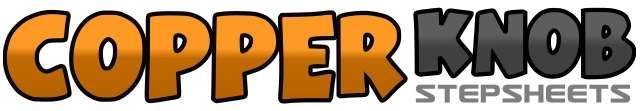 .......Count:32Wall:4Level:Low Intermediate.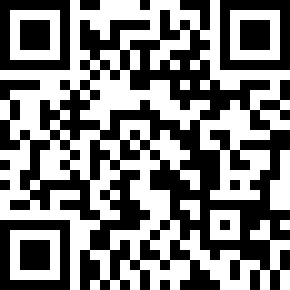 Choreographer:Gwen Walker (USA) - March 2017Gwen Walker (USA) - March 2017Gwen Walker (USA) - March 2017Gwen Walker (USA) - March 2017Gwen Walker (USA) - March 2017.Music:Together Forever (Lover's Leap Remix) - Rick AstleyTogether Forever (Lover's Leap Remix) - Rick AstleyTogether Forever (Lover's Leap Remix) - Rick AstleyTogether Forever (Lover's Leap Remix) - Rick AstleyTogether Forever (Lover's Leap Remix) - Rick Astley........1&2Step R forward at a right angle, step L beside right (&), step R forward.3&4Step L forward at a left angel, step R beside left (&), step L forward.5-6Step R forward turn ½ turn to left, weight shift to L (6:00)7&8Step R forward, step L beside right (&), step R forward.1-2Step L forward , turn ½ to right, weight shift to R (12:00)3&4Step L forward, step R beside left (&), step L forward.5-6Rock forward onto R, recover back to L.7&8Step R ¼ to right, step L beside right(&), step R ¼ to right (6:00)1-2Rock forward onto L, recover back to R3&4Step L back, step R back beside left, step L forward.5-6Rock R to right side, recover to L( recover slightly forward)(6:00)7&8Step R behind left, step L to side(&), cross R over left.1-2Rock L to left side, recover to R3&4¼ turn to left step L behind right, step R to side(&), step L to side.(3:00)5&6&Touch R heel forward, step R back beside left(&), touch L heel forwardStep L back beside right(&).7&8Touch R heel forward, step R back beside left(&),Step L forward.(3:00)